Wider CurriculumBelow is a list of suggested activities – you may have your own ideas and projects that you want to try.Investigate Charles Drawing voyage on the Beagle using the attachmentVisit http://www.sciencefun.org/kidszone/experiments/For a host of science experiments that can be carried out at home. Learn about adaptations using the BBC Bitesize website.Learn about adaptations using the BBC Bitesize website.Complete the map of Europe by using an Atlas to name all of the countries.If you can download Google Earth at home, have a go at completing the attached challenge cards.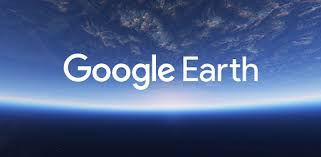 If you can download Google Earth at home, have a go at completing the attached challenge cards.Complete the days of the week in French worksheet. 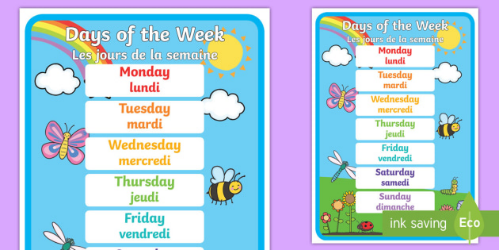 Complete the days of the week in French worksheet. Complete the days of the week in French worksheet. Read the stories of the Greek Gods on the provided attachment. Joe Wickes is running online PE sessions daily at 9am: https://www.youtube.com/channel/UCAxW1XT0iEJo0TYlRfn6rYQ Joe Wickes is running online PE sessions daily at 9am: https://www.youtube.com/channel/UCAxW1XT0iEJo0TYlRfn6rYQ Email Mr Hannah @ head@duloeprimary.co.uk and let me know what you have been up to. Email Mr Hannah @ head@duloeprimary.co.uk and let me know what you have been up to. 